Zastupitelstvo Ústeckého krajena svém zasedání dne 28.02.2022, č. smlouvy: 22/SML1604/SOPD/RRrozhodlo o podpoře projektu „Oprava MK č. 18c v obci Bynovec“ formou neinvestiční dotace ve výši Kč 350.000,00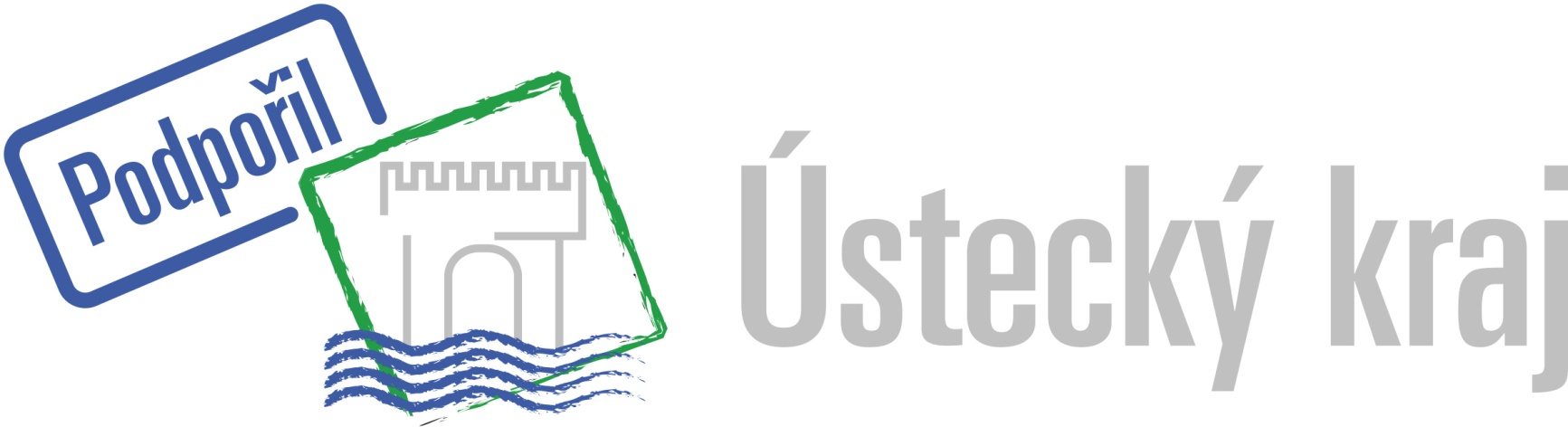 